ส่วนราชการ  สำนักงานเทศบาลตำบลไม้เรียง  ที่	นศ 53601/					 วันที่     ๙  ตุลาคม  ๒๕๖๓        เรื่อง  รายงานผลการดำเนินงานตามแผนปฏิบัติการป้องกันการทุจริต ๔ ปี (พ.ศ.๒๕๖๑ – ๒๕๖๔)                    ประจำปีงบประมาณ ๒๕๖๓ เรียน  นายกเทศมนตรีตำบลไม้เรียงสิ่งที่ส่งมาด้วย  รายงานผลการดำเนินงานในระบบ e-PlanNACC ประจำปีงบประมาณ ๒๕๖๓จำนวน ๑ ชุด                   		ตามที่เทศบาลตำบลไม้เรียง ได้จัดทำแผนปฏิบัติการป้องกันการทุจริต ๔ ปี (พ.ศ. ๒๕๖๑ – ๒๕๖๔) เพื่อใช้เป็นกรอบแนวทางในการดำเนินการป้องกันและปราบปรามการทุจริตของเทศบาลตำบล       ไม้เรียง และสำนักงาน ป.ป.ช. ได้ให้หน่วยงานต่าง ๆ ดำเนินการจัดทำแผนปฏิบัติการป้องกันฯ ให้ผ่านเกณฑ์มาตรฐานตามที่สำนักงาน ป.ป.ช. กำหนด และรายงานผลการดำเนินงานในแต่ละปีงบประมาณ รอบ ๖ เดือน และรอบ ๑๒ เดือน ให้สำนักงาน ป.ป.ช. ทราบ ทางระบบรายงานและติดตามผลการดำเนินงานตามแผนปฏิบัติการป้องกันการทุจริตขององค์กรปกครองส่วนท้องถิ่น (E-PlanNACC) ทางเว็บไซต์สำนักงาน ป.ป.ช. www.nacc.go.th นั้น		ในการนี้ สำนักปลัดเทศบาล เทศบาลตำบลไม้เรียง ขอรายงานผลการดำเนินงานตามแผนปฏิบัติปฏิบัติการป้องกันการทุจริต ประจำปีงบประมาณ ๒๕๖๓ (๑ ตุลาคม ๒๕๖๒ - ๓๐ กันยายน ๒๕๖๓) ดังนี้		๑. แผนปฏิบัติการป้องกันการทุจริต มีโครงการ/กิจกรรม/มาตรการ จำนวน ๖๑ โครงการ		๒. รอบการรายงาน ๐ โครงการ		๓. อยู่ระหว่างดำเนินการ ๐ โครงการ		๔. ดำเนินการแล้วเสร็จ ๔๐ โครงการ		๕. ไม่สามารถดำเนินการได้ ๒๑ โครงการ		๖. เบิกจ่ายงบประมาณ ๐.๐๐ บาท คิดเป็นร้อยละ ๒๖.๓๗		๗. มีการนำแผน ฯ ไปปฏิบัติ ระดับ (กลาง) ร้อยละ ๖๔.๕๒		รายละเอียดปรากฏตามสิ่งที่ส่งมาพร้อมนี้			จึงเรียนมาเพื่อโปรดทราบและเห็นควรลงเว็บไซต์ของหน่วยงาน เพื่อประชาสัมพันธ์ให้ทราบโดยทั่วกัน							        สุภารัตน์  มีพัฒน์                                                                          - ๒ -ความเห็นปลัดเทศบาลตำบลไม้เรียง- เพื่อโปรดทราบ       (ลงชื่อ)ว่าที่ ร.ต.     	ประยูรศักดิ์ ลิ่มพาณิชย์	                                         (ประยูรศักดิ์  ลิ่มพาณิชย์)                              ปลัดเทศบาลตำบลไม้เรียงความเห็นรองนายกเทศมนตรีตำบลไม้เรียง- เพื่อโปรดทราบ       (ลงชื่อ) 	      ไกรศักดิ์  ธรฤทธิ์			                                                      (นายไกรศักดิ์  ธรฤทธิ์)                                       รองนายกเทศมนตรีตำบลไม้เรียงคำสั่ง  นายกเทศมนตรีตำบลไม้เรียง- ทราบ และแจ้งประชาสัมพันธ์ให้ทราบโดยทั่วกันทางเว็บไซต์ของเทศบาล                (ลงชื่อ)              ชัยศรี  มีพัฒน์                                   				             (นายชัยศรี  มีพัฒน์)                                                                                 นายกเทศมนตรีตำบลไม้เรียง  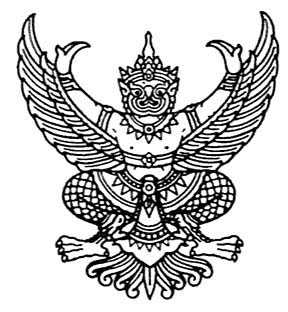 